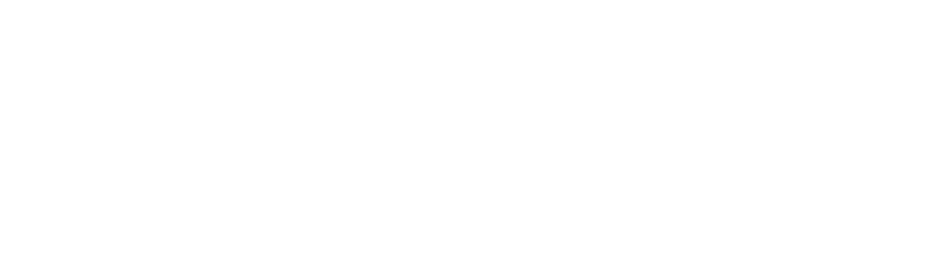 This is an audit to identify the children at your setting who require additional support for SEND. When completed, you should return it to eyinclusion@portsmouthcc.gov.ukThis will enable the early years inclusion team to prioritise and allocate appropriate support and guidance. Please complete for all children identified with SEND. Please write 'NIL' across the audit if there are none and submit.The submission of this form assumes that parental consent has been sought and recorded to share this information. Please make sure that your parents are informed and aware that this information is being shared with and held by the early years team.Please continue if needed…Please return byMonday 9 October 2023The submission of this form must be via the secure email link eyinclusion@portsmouthcc.gov.ukName of early years provider:  Name and role of person completing this audit:						Contact number:					      Date completed: Name of manager: 					      Name of SENCo: Definition of terms: Definition of terms: Child's nameDate of birthYear of school entryArea of need*(Circle allthat apply)Details of outside agencies**Funding***What have you already put in place?(Please give details e.g., SEN plan in place)Are you making an EHC assessment request?Would you benefit from additional advice, guidance, or support from the EY inclusion team?SLCNSEMHPMED	GDD ND	HIVI	PD	OTHDEYPSLTHVPCCPVHTPTOTOther2yr oldDAFDLAEHCPEYPPSENDIFSENDIF+Yes/NoAre parents in agreement with the request?Do you need support to complete the request?SLCNSEMHPMED	GDD ND	HIVI	PD	OTHDEYPSLTHVPCCPVHTPTOTOther2yr oldDAFDLAEHCPEYPPSENDIFSENDIF+Yes/NoAre parents in agreement with the request?Do you need support to complete the request?SLCNSEMHPMED	GDD ND	HIVI	PD	OTHDEYPSLTHVPCCPVHTPTOTOther2yr oldDAFDLAEHCPEYPPSENDIFSENDIF+Yes/NoAre parents in agreement with the request?Do you need support to complete the request?SLCNSEMHPMED	GDD ND	HIVI	PD	OTHDEYPSLTHVPCCPVHTPTOTOther2yr oldDAFDLAEHCPEYPPSENDIFSENDIF+Yes/NoAre parents in agreement with the request?Do you need support to complete the request?SLCNSEMHPMED	GDD ND	HIVI	PD	OTHDEYPSLTHVPCCPVHTPTOTOther2yr oldDAFDLAEHCPEYPPSENDIFSENDIF+Yes/NoAre parents in agreement with the request?Do you need support to complete the request?SLCNSEMHPMED	GDD ND	HIVI	PD	OTHDEYPSLTHVPCCPVHTPTOTOther2yr oldDAFDLAEHCPEYPPSENDIFSENDIF+Yes/NoAre parents in agreement with the request?Do you need support to complete the request?SLCNSEMHPMED	GDD ND	HIVI	PD	OTHDEYPSLTHVPCCPVHTPTOTOther2yr oldDAFDLAEHCPEYPPSENDIFSENDIF+Yes/NoAre parents in agreement with the request?Do you need support to complete the request?SLCNSEMHPMED	GDD ND	HIVI	PD	OTHDEYPSLTHVPCCPVHTPTOTOther2yr oldDAFDLAEHCPEYPPSENDIFSENDIF+Yes/NoAre parents in agreement with the request?Do you need support to complete the request?SLCNSEMHPMED	GDD ND	HIVI	PD	OTHDEYPSLTHVPCCPVHTPTOTOther2yr oldDAFDLAEHCPEYPPSENDIFSENDIF+Yes/NoAre parents in agreement with the request?Do you need support to complete the request?